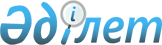 О внесении изменений и дополнений в постановление Правительства Республики Казахстан от 26 июня 2000 года № 942
					
			Утративший силу
			
			
		
					Постановление Правительства Республики Казахстан от 11 апреля 2003 года № 350. Утратило силу постановлением Правительства Республики Казахстан от 9 августа 2011 года № 920      Сноска. Утратило силу постановлением Правительства РК от 09.08.2011 № 920 (вводится в действие по истечении десяти календарных дней после первого официального опубликования).      Правительство Республики Казахстан постановляет: 

      1. Внести в постановление  Правительства Республики Казахстан от 26 июня 2000 года N 942 "Об утверждении Правил продажи объектов приватизации" (САПП Республики Казахстан, 2000 г., N 27, ст.317) следующие изменения и дополнения: 

      в Правилах продажи объектов приватизации, утвержденных указанным постановлением: 

      в преамбуле слова "аукционах и тендерах" заменить словами "торгах в форме аукциона, тендера и конкурса путем двухэтапных процедур"; 

      в пункте 1: 

      дополнить подпунктом 2-1) следующего содержания: 

      "2-1) "Финансовый советник" - лицо, привлекаемое Продавцом при проведении конкурса путем двухэтапных процедур для оказания консультационных услуг по предпродажной подготовке объектов приватизации и их продаже;"; 

      подпункт 3) изложить в следующей редакции: 

      "3) "Объект приватизации" - государственное предприятие или государственное учреждение как имущественный комплекс; производственные и непроизводственные подразделения и структурные единицы предприятия как имущественного комплекса, приватизация которых не нарушает замкнутый технологический цикл; имущество предприятия; акции; доли в уставных капиталах товариществ с ограниченной ответственностью; иное государственное имущество, закрепленное за государственными учреждениями в порядке, установленном Правительством Республики Казахстан."; 

      в подпункте 4) слова "или тендере" заменить словами ", тендере или конкурсе путем двухэтапных процедур"; 

      в подпункте 5) слова "форма продажи объектов" заменить словом "вид"; 

      в подпунктах 6) и 10) слово "вид" заменить словом "форма"; 

      дополнить подпунктом 13-1) следующего содержания: 

      "13-1) "Конкурс путем двухэтапных процедур" - форма торгов, при котором победитель конкурса определяется Продавцом с участием финансового советника путем проведения поэтапных переговоров;"; 

      подпункт 19) изложить в следующей редакции: 

      "19) "Победитель" - Участник аукциона, предложивший наиболее высокую цену за объект приватизации; Участник тендера, который по заключению тендерной комиссии предложил наилучшие условия; Участник второго этапа конкурса путем двухэтапных процедур, предложивший наилучшие условия;"; 

      подпункт 1-1) пункта 8 изложить в следующей редакции: 

      "1-1) определение формы торгов по каждому объекту приватизации, за исключением случаев, предусмотренных подпунктами 11) и 13-1) пункта 1 настоящих Правил;"; 

      подпункт 1) пункта 10 исключить; 

      в подпункте 3) пункта 15 слово "вид" заменить словами "формы", за исключением случаев, предусмотренных подпунктами 11) и 13-1) пункта 1 настоящих Правил,"; 

      в пункте 21 слова "республиканской официальной печати" заменить словами "официальных изданиях"; 

      в подпункте 2) пункта 22 слово "вид" заменить словом "форма"; 

      пункт 24 изложить в следующей редакции: 

      "24. Регистрация Участников торгов производится со дня публикации информационного сообщения и заканчивается за один час до начала аукциона и за двадцать четыре часа до начала тендера и/или конкурса путем двухэтапных процедур."; 

      в подпункте 4) пункта 40 слова "вид и" исключить; 

      дополнить разделом 5-1 и пунктами 54-1, 54-2, 54-3, 54-4, 54-5 следующего содержания: 

      "5-1. Конкурс путем двухэтапных процедур 

      54-1. Конкурс путем двухэтапных процедур проводится с участием финансового советника по решению Правительства Республики Казахстан, определяющего приоритет цены и/или иных условий приватизации. 

      54-2. Конкурс путем двухэтапных процедур включает в себя следующий план мероприятий: 

      1) привлечение финансового советника в порядке, установленном законодательством Республики Казахстан о государственных закупках; 

      2) всесторонний анализ объекта приватизации, оценка его стоимости и формирование для потенциальных покупателей (инвесторов) информационной базы данных об объекте приватизации; 

      3) публикация Продавцом извещения о продаже объекта приватизации в официальных изданиях на государственном и русском языках, а также рассылка финансовым советником предложения о продаже потенциальным покупателям (инвесторам); 

      4) формирование финансовым советником перечня заявок, содержащего предложения потенциальных покупателей (инвесторов); 

      5) проведение Продавцом с участием финансового советника переговоров с потенциальными покупателями (инвесторами) по перечню заявок с целью выявления не менее двух потенциальных покупателей (инвесторов), представивших в ходе переговоров наилучшие предложения (первый этап конкурса); 

      6) проведение Продавцом с участием финансового советника переговоров с победителями первого этапа на предмет улучшения ранее предложенных условий (второй этап). 

      54-3. По итогам проведения каждого этапа переговоров Продавцом, финансовым советником и всеми Участниками конкурса путем двухэтапных процедур подписывается протокол о его результатах. 

      54-4. Выигравшим конкурс путем двухэтапных процедур признается потенциальный покупатель (инвестор), предложивший в ходе второго этапа конкурса путем двухэтапных процедур наилучшие условия. 

      54-5. В случае отказа или уклонения Победителя конкурса путем двухэтапных процедур от подписания договора купли-продажи в сроки, установленные Продавцом, договор купли-продажи подписывается с потенциальным покупателем (инвестором), предложение которого признано наилучшим после предложения Победителя.". 

      2. Настоящее постановление вступает в силу со дня подписания.       Премьер-Министр 

      Республики Казахстан 
					© 2012. РГП на ПХВ «Институт законодательства и правовой информации Республики Казахстан» Министерства юстиции Республики Казахстан
				